August AQ Health Task Force MeetingDate: August 21, 2020Time: 9:30 - 11:30 am (CST)Zoom Meeting Attendees:Meeting SummaryProject Update from the University of Texas ArlingtonPresenter: Dr. Mattingly UTAEmail survey was conducted to 50 states agencies between June and July 202029 states responded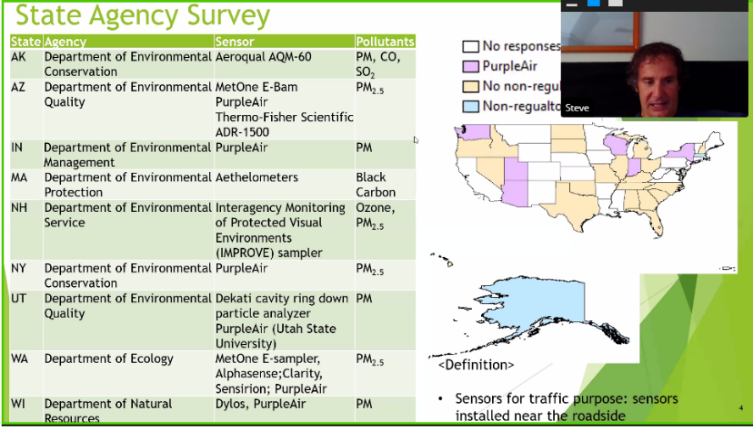 PM SensorsPurpleAir Used more often Performs wellLow cost Wi-Fi dependent  Ozone sensorsLifetime of sensors has concerns, as they typically have a short life spanNO2 sensorsNot much clarity CARTOLA seems to be best option at this pointFeedback from agencies Most states perform maintenance to sensors about once a month Many states use low cost sensors PM seems to be the focus of most of the states UTA Recommendations are based on:CostEase of operationData record/loggingAccuracy LongevityEvaluating Air Quality, Health and Environmental Justice in Houston Methods and Takeaways for the DFW RegionPresenter: Dr. Grace Tee Lewis - EDF Houston Air QualityRanked 14 for high ozone days out of 229 metropolitan areasRanked 56 for 24-hour particle pollution out of 216 metropolitan areasThe Houston-Galveston-Brazoria (HGB) area regularly faces challenges and Hurricane Harvey highlighted the disadvantage minority communities face HGB Enviroscreen Tool Link:   https://hgbenviroscreen.org/ Interactive maps allow you to visualize what makes an area vulnerableEast Houston is highest ranking in vulnerable communities In the future they want to use this for Transportation Planning, and they wish to:Incorporate air quality and health considerations Have a scientific data approach Get the Houston Galveston Area Council (HGAC) region on census track resolution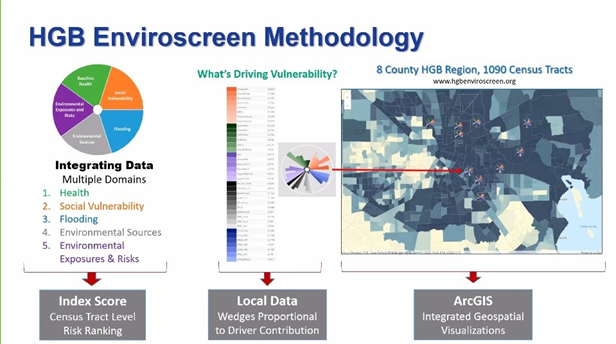 Community Action PlanningRank Census tracks in the HGB Enviroscreen Tool are EPA Toxicological Prioritization Index (ToxPi)Integrates pollution and vulnerability data Identifies areas where vulnerable communities need help Integration of data:Health Social VulnerabilityFlooding Environmental SourcesEnvironmental Exposures and Risks PM 2.5 Ensemble Data:Methodology Examining the correlation between PM 2.5 and mortality rates Low income communities have a higher exposure to PM 2.5TCEQ has approved air monitor in West Houston area As population expands, the need for new air monitors increases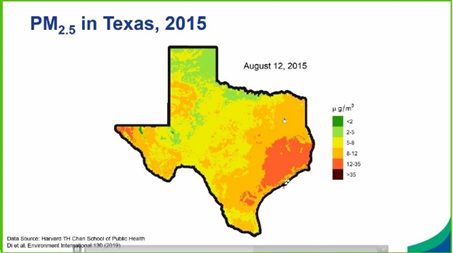 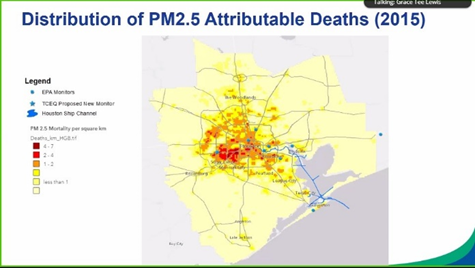 Question and Answer:  Q: Is there any expected research to study the correlation between high PM levels and higher COVID death/hospital rates?YesQ: There is an Inconsistency in Pasadena. They have refineries, why don't they have high level of PM 2.5?Maybe the air current cause the PM 2.5 blows from Pasadena to the West HoustonQ: Does EDF have plans to expand this work beyond Houston?Yes, want to expand and incorporate transportation data Q: Would you consider having a Webinar to explain how to use the Enviroscreen Tool?YesAdvanced Fine Scale Transportation, Air Quality, Health Integrated Assessment Tool for Future Cities: Presenter: Dr. Mahnaz Nadaf What is the impact of transportation decisions on air quality? Exposure to primary PM 2.5 and disparitiesThose with the lowest income, experience 43.3% higher exposure to vehicle emission compared to highest income group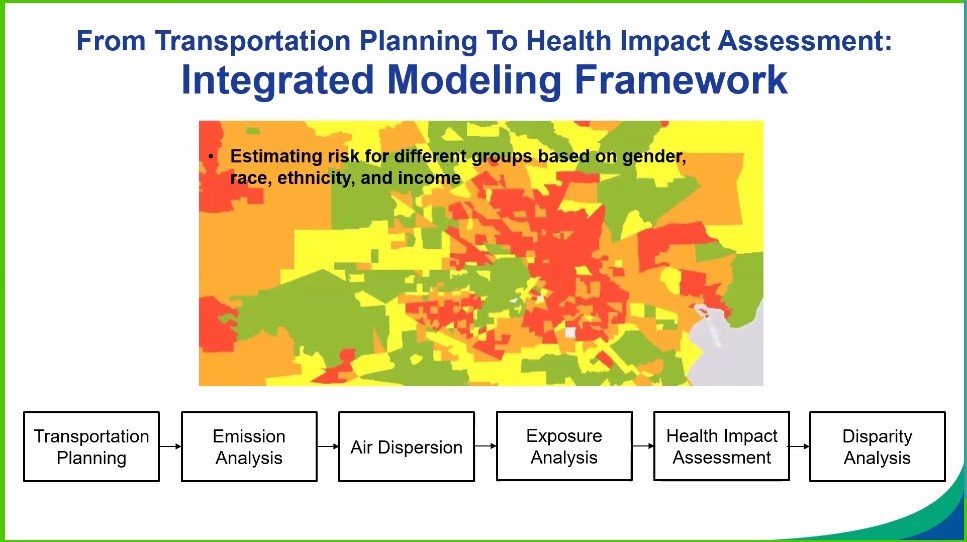 African Americans have 10.6% higher exposure than White AmericansLatinos 17.1% higher compared to non-Latinos Groups with low income, non-white and Latinos are more likely to live closer to highwaysSpatial-Temporal Air Monitoring Project (STAMP)Presenter: Dr. Lu Liang - UNTBackground:Air pollution concentration is highly dynamic at the intra-urban areasInfluence of urban morphologyHorizontally- urban heat island landscape affects dispersion of pollutantsVertically- wind direction Research:Scope of study: UNT Main CampusGoal: to characterize the vertical and horizontal profilePortable sensorsEasy to get started with, to get an overall sense of your study area Stationary sensors PMAPS ProjectResearch Goals: PM 2.5 sensors to build a fine-grain monitoring network to measure air quality more accurately in DFW Purple Air is being usedMultiple sensors are being used throughout Denton Area- about 15 sensors Sensors are in multiple area, from high pollution to low pollutionData collection is still ongoing Outreach:Targeted towards 7th grade students Will track facial expressions to see how students feel Update on Effects of COVID-19 Transportation and Air Quality TrendsPresenter: Nick Vanhaasen - NCTCOGTransportationTraffic decrease when shelter in place order were in action, April 2020 saw a 27.8% reduction in traffic Less traffic= more speed on highways April low congestion, high speeds= 65mphHigher levels of crashes and fatalitiesPassenger decreases on public transit Airport ImpactsOver 90% reduction in passengers in April 2020, compared to 2019Bicycle and Pedestrian Impacts: Trail CountsIncrease (30%) in March-May 2020 but decreasing in June Air Quality Prior to Aug. 3, 2020: lowest frequency of high-level unhealthy exposure to OzoneHow can we sustain impacts?Electric and fuel cell vehicles TelecommuteConclusion: MiscellaneousNick Van Haasen: Sent Email to request the compiling of air quality data to have a centralized location for all of it Next Meeting: Friday, November 6, 2020 from 9:30 to 11:30 a.m.Name OrganizationAbhijit BasuSmartExAnthony WilliamsCity of Fort WorthEmily AsburyCity of IrvingGrace Tee LewisEnvironmental Defense Fund (EDF)Jeremy JohnsonTexas A&M Transportation Institute (TTI)Kathy FonvilleCity of Mesquite Katy EvansCity of DallasKevin OvertonCity of DallasLu LiangUniversity of North Texas (UNT)Maia DraperEnvironmental Defense Fund (EDF)Mendie WhiteCity of LewisvillePharr AndrewsCity of DallasRazieh NadafianEnvironmental Defense Fund (EDF)Theresa DanielDallas CountyZoe BolackDFW International AirportYarcus LewisCity of PlanoSteve MattinglyUniversity of Texas ArlingtonJaesik ChoiUniversity of Texas ArlingtonKate Zielke NCTCOGVivek ThimmavajjhalaNCTCOGLori ClarkNCTCOGJenny NarvaezNCTCOGNick Van HaasenNCTCOGLaura DavilaNCTCOGDorothy GilliamNCTCOGAction ItemsLead Person/Agency on ActionDeadlineUpload presentations and meeting recording to a dedicated webpage on NCTCOG.orgDorothy Gilliam - NCTCOGBy November 6 MeetingWebinar to explain how to use the Enviroscreen ToolNCTCOG & EDFN/A